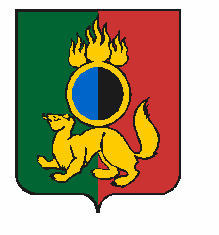 АДМИНИСТРАЦИЯ ГОРОДСКОГО ОКРУГА ПЕРВОУРАЛЬСКПОСТАНОВЛЕНИЕг. Первоуральск05.06.2023№1512О создании  учебно-методического центра военно-патриотического воспитания молодежи «Авангард»Руководствуясь Указом Президента Российской Федерации от 21 июля 2020 года № 474 «О национальных целях развития Российской Федерации до 2030 года», протоколом совещания у Министра образования и молодежной политики Свердловской области с представителями муниципальных образований, расположенных на территории Свердловской области, по вопросу создания учебно-методических центров «Авангард» в городах с численностью населения выше 100 тысяч человек от 28 марта 2022 года № 8,                  с целью формирования у подрастающего поколения чувства патриотизма, гражданственности, уважения к памяти защитников Отечества и подвигам героев, ответственности за будущее страны и готовность к защите интересов России, Администрация городского округа ПервоуральскПОСТАНОВЛЯЕТ:Руководствуясь Указом Президента Российской Федерации от 21 июля 2020 года № 474 «О национальных целях развития Российской Федерации до 2030 года», протоколом совещания у Министра образования и молодежной политики Свердловской области с представителями муниципальных образований, расположенных на территории Свердловской области, по вопросу создания учебно-методических центров «Авангард» в городах с численностью населения выше 100 тысяч человек от 28 марта 2022 года № 8,                  с целью формирования у подрастающего поколения чувства патриотизма, гражданственности, уважения к памяти защитников Отечества и подвигам героев, ответственности за будущее страны и готовность к защите интересов России, Администрация городского округа ПервоуральскПОСТАНОВЛЯЕТ:Создать учебно-методический центр военно-патриотического воспитания молодежи «Авангард» на базе Первоуральского муниципального автономного образовательного учреждения дополнительного образования Центр развития детей и молодежи (далее – ПМАОУ ДО ЦРДМ).Руководителю ПМАОУ ДО ЦРДМ (Евдокимовой А.В.) в срок не позднее           01 июля 2023 года:утвердить Положение об учебно-методическом центре военно-патриотического воспитания молодежи «Авангард» (далее – Центр «Авангард»);внести изменения в структуру ПМАОУ ДО ЦРДМ, в штатное расписание (начальник отдела -1 ставка, инструктор – 2 ставки, воспитатель – 2 ставки), устав ПМАОУ ДО ЦРДМ с учетом деятельности Центра «Авангард»;разработать должностные инструкции на сотрудников Центра «Авангард».Настоящее постановление разместить на официальном сайте городского округа Первоуральск.Контроль за исполнением настоящего постановления возложить на заместителя Главы Администрации по управлению социальной сферой Л.В. Васильеву.Создать учебно-методический центр военно-патриотического воспитания молодежи «Авангард» на базе Первоуральского муниципального автономного образовательного учреждения дополнительного образования Центр развития детей и молодежи (далее – ПМАОУ ДО ЦРДМ).Руководителю ПМАОУ ДО ЦРДМ (Евдокимовой А.В.) в срок не позднее           01 июля 2023 года:утвердить Положение об учебно-методическом центре военно-патриотического воспитания молодежи «Авангард» (далее – Центр «Авангард»);внести изменения в структуру ПМАОУ ДО ЦРДМ, в штатное расписание (начальник отдела -1 ставка, инструктор – 2 ставки, воспитатель – 2 ставки), устав ПМАОУ ДО ЦРДМ с учетом деятельности Центра «Авангард»;разработать должностные инструкции на сотрудников Центра «Авангард».Настоящее постановление разместить на официальном сайте городского округа Первоуральск.Контроль за исполнением настоящего постановления возложить на заместителя Главы Администрации по управлению социальной сферой Л.В. Васильеву.Глава городского округа ПервоуральскИ.В. Кабец